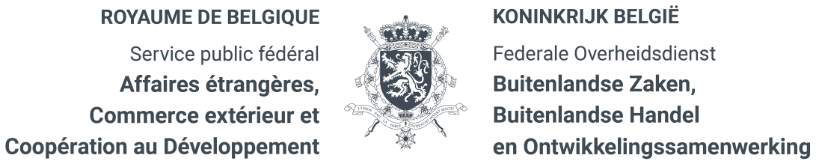 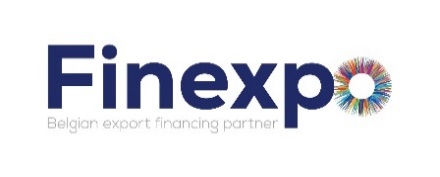 Algemene voorwaarden van Finexpo betreffende de toekenning en gebruik van de gift1. Afbakening van begrippen en voorwaarden toekenning Finexpo steun de zuivere giftExportDe zuivere gift wordt toegekend om de export van Belgische Kapitaalgoederen en aanverwante diensten te bevorderen.Het product dient geëxporteerd te worden naar landen waarop concessionele gebonden steun volgens het OESO-arrangement betreffende exportkredieten mogelijk is en waarop de DAC aanbeveling voor de ontbinding van de concessionele steun niet van toepassing is. De toekenning en het bedrag van de schenking worden door de Minister die bevoegd is voor Buitenlandse Handel vastgesteld. De zuivere gift bedraagt minimum 35% van het totale bedrag van de overeenkomst conform de internationale verplichtingen van België terzake.Het project mag niet commercieel haalbaar zijn.De producten dienen onderdeel te zijn van een investeringsproject. Onder investeringsprojecten verstaat het Development Assistance Committee van de OESO programma’s die a) de uitbreiding of verbetering van de fysische kapitaalstock van ontwikkelingslanden en b) de financiering van de levering van goederen en diensten ten gunste van zulke programma’s beogen.Belgische bedrijvenEnkel projecten van Belgische bedrijven met een voldoende Belgisch belang 40% kunnen beroep doen op dit instrument. De Belgische content dient eveneens de grootste te zijn binnen het project.Bijkomende voorwaardenVoor de aanvraag dient het Belgische bedrijf een door Finexpo opgesteld aanvraagformulier in te vullen.Het commercieel contract mag niet getekend zijn voor de goedkeuring door de Ministerraad.Het project moet bijdragen tot de ontwikkeling van het land.Het project moet voldoen aan de internationale standaarden op vlak van mensenrechten en milieu.Het project dient vrijgesteld te zijn van belastingen. De opdrachtgever draagt de kosten van alle belastingen, douanerechten, invoerrechten en andere fiscale en administratieve heffingen op leveringen en uitrusting, werken en diensten die door het begunstigde land ten laste van het project worden geheven of dient van het bevoegde plaatselijke ministerie een belastingvrijstelling voor het project hebben verkregen.De cliënt dient een publieke entiteit te zijn.De exporteur aanvaardt, zoals in het aanvraagformulier vermeld staat, dat de boekhouding van dit project onderzocht kan worden op verzoek van Finexpo en dat de prijzen en/of de oorsprong van de goederen kunnen worden gecontroleerd. Indien er in dit kader vastgesteld wordt dat de exporteur de hierboven aangehaalde criteria niet gerespecteerd heeft dient het verschil tussen de aangehaalde maxima en de gefactureerde kosten overgeschreven worden door de exporteur op het volgende postrekeningnummer:BE47 6792 0038 0980 van de FOD Buitenlandse Zaken – CECD – Finexpo – Karmelietenstraat 15, 	1000 Brussel met de vermelding “Finexpo dossier XXX – NAAM BEDRIJF – LAND”.TransportkostenHet gebruik van het vliegtuig voor projecten is toegestaan in volgende gevallen: Voor verplaatsingen naar een bestemming waarvan de afstand meer dan 800 km bedraagt; Wanneer de vertrekplaats en de plaats van bestemming gescheiden zijn door een zee (met uitzondering van het Verenigd Koninkrijk); In hoogdringende gevallen en bij overmacht; Wanneer er geen vervoer over land mogelijk is of wanneer het te lang duurt of te gevaarlijk is. De vliegreizen dienen steeds in Economy class te gebeuren, Businessclass is enkel mogelijk indien het gaat om:Intercontinentale vluchten van meer dan 7u30 kunnen in business klasse op de twee voorwaarden dat (i) één van de vluchten (heen of terug) minstens een dag na het vertrek eindigt (dit is het geval bij nachtvluchten) en (ii) dat de totale duur van de reis de 5 kalenderdagen niet overschrijdt;Intercontinentale vluchten van meer dan 13 uur;Reizen naar of vanuit onveilige luchthavens;Een fysieke beperking, mits medisch attest van maximaal 2 jaar oud dat goedgekeurd werd  door een medicus; of een medisch probleem, na goedkeuring van een medicus;Vrouwen die meer dan 6 maanden zwanger zijn met complicaties (geattesteerd door een medisch attest goedgekeurd door een medicus).VerblijfkostenVoor de korte verblijven (logeerkosten) gelden de regels van het voor de personeelsleden van de centrale administratie (categorie 1) van de FOD Buitenlandse Zaken.  In lijn met het Koninklijk besluit van tot vaststelling van de toelagen en vergoedingen van de personeelsleden van het federaal openbaar ambt en het meest recente Ministerieel besluit houdende vaststelling van verblijfsvergoedingen toegekend aan afgevaardigden en ambtenaren afhangend van de Federale Overheidsdienst Buitenlandse Zaken, Buitenlandse Handel en Ontwikkelingssamenwerking die zich in officiële opdracht naar het buitenland begeven of zetelen in internationale commissies die gelden op het moment dat het project in werking treedt.3. Bij afsluiting van het contract, dienen volgende documenten verstrekt te worden aan FINEXPO:Een kopie van het contract;Een brief van de aanvrager van de steun waarbij ingestemd wordt met de Algemene voorwaarden (zie annex 1);Een brief met specimen van gemachtigde personen om de facturen te ondertekenen namens de klant (zie annex 2);Een prioriteitsbrief van de cliënt waarin ook de oplossing voor de betaling van eventuele plaatselijke belastingen wordt vermeld. Deze brief dient,  indien het een vrijstelling van belastingen betreft, aangevuld te worden met stavende documenten van de voor belastingen bevoegde lokale overheid;Een planning van het project.4. Voorschot en betaling van steun voor de export van innovatieve producten van KMO’sDe gift zal in drie termijnen worden betaald, een eerste overschrijving van 15% en twee overschrijvingen van 10% van de contractwaarde. De eerste tranche wordt betaald aan het begin van de uitvoeringsperiode, de tweede halverwege de uitvoeringsperiode en het saldo aan het einde van de uitvoeringsperiode. Elke facturen voor de betaling van een tranche van de gift moet vergezeld van een voortgangsverslag over de uitvoering van het project. Het verslag moet medeondertekend worden door de begunstigde organisatie van het project en/of bewijsstukken van de gemaakte kosten bevatten. Hiervoor dient er na het akkoord van het Ministerraad een lijst doorgegeven te worden aan het secretariaat van Finexpo waarin de naam terug te vinden te zijnb-van de personen (en hun handtekeningen) van de begunstigde instelling die namens deze gemachtigd mogen tekenen. Het verslag over de eerste tranche van de subsidie kan ingediend worden na het verzoek om betaling; indien echter binnen zes maanden na de betaling van de eerste tranche geen bewijsstukken zijn ingediend, moet deze vertraging bij de besteding van het bedrag naar behoren gemotiveerd worden; zo niet, moet het bedrag volledig teruggestort worden op de rekening van de staat.	Er zal geen nieuwe tranche van de subsidie uitbetaald worden indien het uitvoeringsverslag voor de vorige tranche niet ingediend is.Zowel originele facturen als ingescande facturen kunnen verstuurd worden naar Finexpo. Originele facturen dienen opgestuurd te worden naar het volgende adres:FOD Buitenlandse Zaken
Secretariaat van het Finexpo Comité (B2)
Karmelietenstraat 15
1000 BrusselIngescande facturen dienen verstuurd te worden naar het volgende email-adres:finexpo@diplobel.fed.be 	Indien de facturen niet voldoende gestaafd worden met bovenstaande elementen behoudt FINEXPO het recht om bijkomende informatie op te vragen; in dit geval zal er nog niet tot betaling van de facturen overgegaan worden. Het door de Ministerraad goedgekeurde bedrag voor deze steunmaatregel mag niet overschreden worden. Het niet-verantwoorde en/of niet-gebruikte deel van het toegekende bedrag voor de gift zal terugvloeien naar de Rijksmiddelenbegroting.Specimen handtekeningen gemachtigde ondertekenaars klant factuurNaam organisatie: 											Naam Klant: 												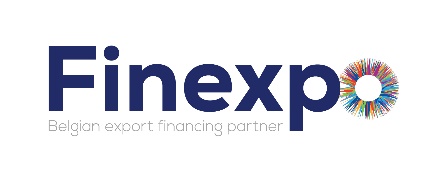 Brief akkoordverklaring algemene voorwaardenNaam organisatie: 											Adres: 													Rekeningnummer: 											woensdag 15 maart 2023Onderwerp: Akkoordverklaring algemene voorwaarden project 									Met dit schrijven verklaart ondergetekende, handelend als 				 voor het bedrijf 					 akkoord te gaan met de vandaag geldende algemene voorwaarden van Finexpo betreffende de toekenning en gebruik van de gift en deze te respecteren in de uitvoering van dossier 				. Naam en voornaam:						Functie:			Handtekening: 						Datum:				NaamFunctieHandtekening